MUZEUM ROLNICTWA IM. KS. KRZYSZTOFA KLUKA W CIECHANOWCU 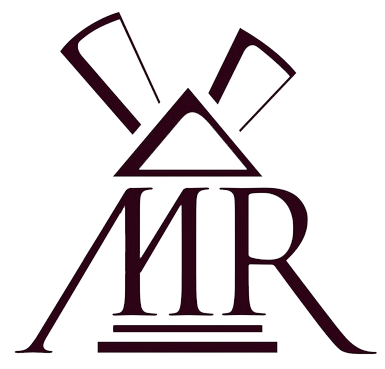 INSTYTUCJA KULTURY WOJEWÓDZTWA PODLASKIEGOUL. PAŁACOWA 5, 18-230 CIECHANOWIEC                                                                           www.muzeumrolnictwa.pl                                                                                                                                                                               e-mail: info@muzeumrolnictwa.pl                                                                                                                                        	                 tel. (86) 27 71 328, fax (86) 27 73 857                                                                                        							Ciechanowiec, 31.03.2022 r.oznaczenie sprawy: 8/2022Szanowni Państwo,Wykonawcy zainteresowani postępowaniemINFORMACJA O WYBORZE NAJKORZYSTNIEJSZEJ OFERTY
Muzeum Rolnictwa im. ks. Krzysztofa Kluka w Ciechanowcu zawiadamia, 
że w wyniku postępowania prowadzonego w trybie zapytania ofertowego na „Zakup aparatury do dezynsekcji muzealiów w warunkach beztlenowych do pracowni konserwatorskiej” wybrano ofertę Wykonawcy: RGI BIOSTERYL TECH LTDVia Trento 43/2I – 16145 GENOVA GE Uzasadnienie wyboru: Oferta złożona przez ww. Wykonawcę, spełniła wymogi zapytania ofertowego co do treści. Wykonawca spełnił warunki udziału w niniejszym postępowaniu. Oferta została uznana 
za najkorzystniejszą w oparciu o kryteria oceny ofert określone w zapytaniu ofertowym. Zamawiający przedstawia firmy, adresy Wykonawców, którzy złożyli oferty w terminie:RGI BIOSTERYL TECH LTD, Via Trento 43/2, I – 16145 GENOVA GE - cena – 28 628,00 euro.	  Przewodnicząca Komisji Przetargowej                                                                        Aneta Uszyńska                                             